PROJEKTA IDEJAS APRAKSTS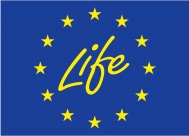 LIFE Klimata pasākumu apakšprogrammā (atzīmēt atbilstošo)								Klimata pārmaiņu mazināšana						Pielāgošanās klimata pārmaiņām				Klimata pārvaldība un informācija				Datums ! Projekta idejas apraksta garums nedrīkst pārsniegt 2 lpp.(aizpildītā anketa ne vēlāk kā  līdz š.g. 29.martam nosūtāma elektroniski uz e-pastu life@lvafa.gov.lv , e-pasta tēmā norādot: LIFE Klimats projekta ideja)IesniedzējsKontaktpersonaTel.e-pastsIdejas apraksta adaļasAprakstsProjekta nosaukums un akronīmsLIFE daudzgadu darba programmas 2018.-2020.gadam prioritārā tēma (izvēlieties 1-2 tēmas no programmas 4.sadaļas)Projektā risināmā klimata problēma (esošā situācija) un  sekas, ja problēma netiek risinātaProjekta mērķi (sasniedzami projekta realizācijas laikā)Galvenās projekta aktivitātes, pasākumi mērķu sasniegšanaiRezultāti (kvantitatīvi izmērāmi) un to ilgtspējaKā izpaužas projekta Eiropas mēroga nozīmeES pievienotā vērtība: projekta rezultātu atkārtojamība un pieredzes pārneses potenciālsProjekta ilgums (gados)Potenciālie projekta partneri, to gatavība piedalīties projekta īstenošanā, tai skaitā ārvalstu partneriIndikatīvais projekta kopējais finansējums un līdzfinansējuma sadalījums (LIFE finansējums, pieteicēja ieguldījums, partneru, citu finanšu avotu ieguldījums, EUR)Cita informācija, kas ir būtiska par projektu